3ème Tournoi U 8  du dimanche 12 mars 23Voici quelques informations supplémentaires pour le tournoi U 8 :Pour les U 8 : Dimanche 12 mars 2023 12 équipes                       Tournoi à Nyon (Rocher) : 2 X4 équipes                       Tournoi à St Prex (Cherrat) : 1 X 4 équipes   il y aura 2 matchs par équipe- Les matchs se jouent sur grand terrain, 4 contre 4, ballon 4.                 -  Système passerelle durant la 1ère mi-temps. -  Tous doivent jouer au minimum 2 périodes (se référer au condensé des règles).      -    Début des matchs 9h30 ou 10h. Derniers matchs 12h30 ou 13h.- Il a été décidé de jouer 6 X 4 min, temps non décompté, arrêt de chrono seulement sur fautes et lancer francs selon règles de championnat reçues. -  règles selon Swissbasketball.-----------------------------------------------------------------------------------------------------------------------------------------------------Equipes :Nombre de joueurs par équipe (de 4 à 12). Pas plus de 2 joueurs à l’essai par tournoi et 1 seule fois.Chaque équipe vient avec ses ballons.Chaque équipe vient avec 1 arbitre mini Il doit se présenter à la buvette ou au bureau auprès du formateur minis.Feuille de match U8 à remplir entièrement (n° licence, nom et prénom y compris les coachs et assistants) avant de venir et à donner au responsable de salle.Remplir les présences des joueurs sur la feuille U8 selon le système passerelle.Si une équipe a peu de joueur, elle peut s'arranger avec une autre équipe qui en a plus pour en avoir à prêter (indiquer sur la feuille nom, prénom, n° de licence et quel club les prête).Si pas assez d’arbitres, s’arranger à l’avance avec un autre club et nous le signaler par mail.------------------------------------------------------------------------------------------------------------------------------------------------------Pour les organisateurs de tournoi :-    Doivent payer les mini-arbitres. (Ce n’est plus obligatoire d’offrir une collation aux formateurs et mini-arbitres).
-    1 responsable par salle.-    scorer fourni par le club organisateur
-    Avoir les règlements, règles de jeu et Directives Minis à disposition sur la table de marque de la salle.
-    Afficher le tableau des matchs transmis par la responsable des calendriers.
-    Listes et décompte des formateurs arbitres à envoyer Domy Michaux (selon Directives Minis).
-    Le club organisateur fournit le ballon de match.
-    En cas de problème concernant l'arbitrage, le responsable de salle consulte le formateur arbitre présent.-    Le responsable de salle récolte les feuilles de match U8 et les envoie à la responsable des calendriers et à Anne Catherine Doyer (responsable Minis).------------------------------------------------------------------------------------------------------------------------------------------------------Arbitrage :Il a été décidé de payer les mini- arbitres 20.- /match.L’arbitre mini qui fonctionne comme scorer sera défrayé 10,- Fr / match.Le club organisateur paie les arbitres et les scorers minis (pas les scorers accompagnants).Les formateurs minis sont payés par la Commission arbitre.La liste des arbitres minis valable à ce jour devrait se trouver sur le site AVB.Responsable : Nyon F:  Gaby Schellino  078 734 49 79    gabriela.schellino@gmail.comMorges:  Fanny Spengler 079 505 49 77   spengler2806@gmail.comTous les documents nécessaires se trouvent sur le site de l’AVB dans la rubrique mini-basket(https://a-v-b.ch/mini-basket/).Au plaisir de vous revoir au bord du terrain.                       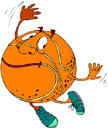 